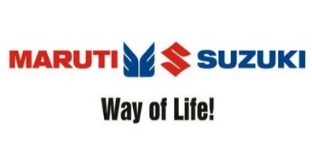 Maruti Suzuki – Q4FY20 and FY20 Result Conference Call13th May 2020 (Wednesday) at 16:30 IST | 19:00 HKT/SGT | 20:00 JST | 11:00 GMT  Dial-In Details:  Please note, this call is open to investors and analysts. Dial-in information should not be forwarded or shared beyond intended   recipients